Priorisation – Langues Anciennes – D2/D3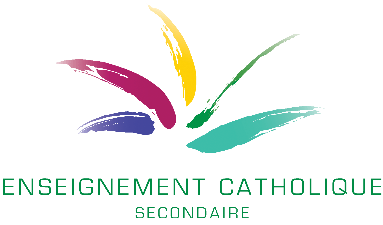 2ème degré/3ème2ème degré/4ème3ème degré/5ème3ème degré/6èmeUAAUAA2 
Expliquer des mots de même famille lexicale, des affixes, des unités fonctionnellesUAA3Relier les extraits à des supports, iconographiques, archéologiques, textuels, multimédiaUAA3
1.  Relier les extraits à des supports iconographiques, archéologiques,
     textuels, multimédia2. Représenter des unités sémantiques ou syntaxiques
    des organisateurs textuels, des marqueurs organisationnels et des marqueurs de
    relationUAA2Expliquer le déroulement d'un texte, les arguments d'un auteur, des points de convergence/de divergenceAnalyser des unités sémantiques et syntaxiquesUAA3    Interpréter des fonctions grammaticales, des
    subordonnéesUAA2Expliquer le déroulement d'un texte, les arguments d'un auteur, des points de convergence/de divergenceUAA3Interpréter des fonctions grammaticales, des
 subordonnéesUAA4Choisir et synthétiser des aspects significatifs de différentes culturesThèmesIdentités et altéritésCité et citoyennetéConceptsFatum ΜοίραNatura φύσιϛ